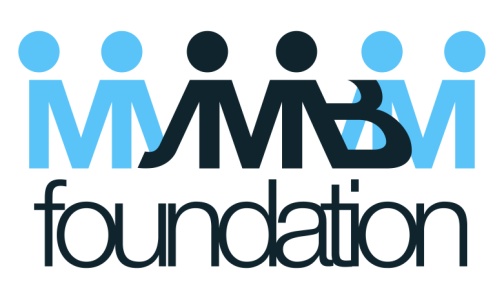 James Macready-Bryan FoundationFunding Application FormNOTE: Only applications submitted on this form will be considered APPLICANT’S PERSONAL DETAILS AUTHORISED FUND ADMINISTRATORAPPLICANT’S BACKGROUNDCURRENTLY FUNDED SERVICESOTHER APPLICATIONS FOR FUNDING DETAILS OF APPLICATION BENEFIT TO THE APPLICANTPlease describe how and why this item or service will benefit the recipient.
NB: Written support from recommending authority (doctor, therapist etc) may be submitted with this application, or may be requested by 
JMB Foundation upon consideration of this application.FUND ADMINISTRATOR DECLARATIONI have read the application guidelines and agree to comply with the requirements therein.Should this application be successful, I agree to fulfil my responsibilities as the fund administrator, in administering the funding on behalf of the applicant. I declare that the information provided in this application is true and correct and in accordance with the application guidelines and I agree, if any information herein is found to be incorrect or misleading, that the James Macready-Bryan Foundation reserves the right to seek repayment of all or part of any moneys provided.Signature:	_____________________________		Date:  ___/___/_______Print name: 	_____________________________  (Fund Administrator)Signature:	_____________________________		Date: ___/___/_______Print name:	_____________________________  (Witness)Email this completed application form to:applications@jmbfoundation.org.auOr send to:JMBF Applications for Funding SubcommitteePO Box 2281Hawthorn Vic 3122Name:Address:Date of birth:Age:Guardian/carer’s name:Relationship to applicant:Is the guardian aware of this application?YES                             NO    Address for correspondence:Contact phone number:Home/office: Contact phone number:Mobile:Email address for correspondence:Date of application:How did you hear about JMB Foundation funding?Administrator’s name*Organisation (if applicable)Relationship to applicant:Address for correspondence (postal address)Email address Contact phone number:Office: Mobile: *The authorised fund administrator is the applicant’s legal guardian or authorised agent (e.g. case manager) who undertakes responsibility for submitting this application and, if successful, ensuring appropriate documents/invoices are presented to JMBF for payment*The authorised fund administrator is the applicant’s legal guardian or authorised agent (e.g. case manager) who undertakes responsibility for submitting this application and, if successful, ensuring appropriate documents/invoices are presented to JMBF for paymentType of ABI:Date ABI occurred:Cause of ABI:Functional capacity:Please indicate (X) whether the applicant is independent, uses aids and/or requires assistancePlease indicate (X) whether the applicant is independent, uses aids and/or requires assistancePlease indicate (X) whether the applicant is independent, uses aids and/or requires assistanceMobility: IndependentUses aidsRequires assistanceMobility: Communication: IndependentUses aidsRequires assistanceCommunication: Personal care:IndependentUses aidsRequires assistancePersonal care:Domestic activitiesIndependentUses aidsRequires assistanceDomestic activitiesCommunity activitiesIndependentUses aidsRequires assistanceCommunity activitiesTransportIndependentUses aidsRequires assistanceCurrent residence: Please provide applicant’s residential address.Type of accommodation:Private/family home         Supported accommodation  Private/family home         Supported accommodation  Private/family home         Supported accommodation  Current level of care:e.g. full time, 20 hrs per week, care provided on a 24 hour basis by accommodation, etcIs the applicant on Department of Human Services Disability Support Register (Victoria) or equivalent register in applicable Australian State of residence?       YES                             NO    State: Register: Is the applicant pursuing compensation through the courts?*       YES                             NO    *If YES there is an expectation that any funds provided by JMBF will be reimbursed to JMBF, if the applicant is successful in securing compensation. Please refer to Application for Funding Guidelines document for further information.*If YES there is an expectation that any funds provided by JMBF will be reimbursed to JMBF, if the applicant is successful in securing compensation. Please refer to Application for Funding Guidelines document for further information.Currently 
funded servicesFunded byLevel of fundingeg 2 hours per weekBasis - On-going One-offUntil (end date)Attendant care:Therapy:Occupational therapyPhysiotherapySpeech therapyNeuro-psychologyOther                         Please state type of service and funding source (eg music therapy)Other                         Please state type of service and funding source (eg music therapy)Other                         Please state type of service and funding source (eg music therapy)Other                         Please state type of service and funding source (eg music therapy)Other                         Please state type of service and funding source (eg music therapy)Other                         Please state type of service and funding source (eg music therapy)Has the applicant previously applied to JMBF for funding?YES                   NO   YES                   NO   YES                   NO   YES                   NO   YES                   NO   If yes, please provide details of previous application/s*Funding period applied for – January-June or July-December, year.#Total amount paid by JMBF. (This may be less than total amount applied for).Funding period*Amount ofapplicationAmount grantedPurpose of fundsAmountAccessed#If yes, please provide details of previous application/s*Funding period applied for – January-June or July-December, year.#Total amount paid by JMBF. (This may be less than total amount applied for).$$$If yes, please provide details of previous application/s*Funding period applied for – January-June or July-December, year.#Total amount paid by JMBF. (This may be less than total amount applied for).$$$If yes, please provide details of previous application/s*Funding period applied for – January-June or July-December, year.#Total amount paid by JMBF. (This may be less than total amount applied for).$$$If yes, please provide details of previous application/s*Funding period applied for – January-June or July-December, year.#Total amount paid by JMBF. (This may be less than total amount applied for).$$$Pending funding applications to bodies other than JMBFPending funding applications to bodies other than JMBFPlease provide details of all other applications for funding currently under consideration for this applicantPlease provide details of all other applications for funding currently under consideration for this applicantPlease provide details of all other applications for funding currently under consideration for this applicantFunding bodyAmount requestedAmount requestedPurposeTime period to which funding would apply (if granted)$$Purpose of funds requestedPlease list service required (eg therapy/attendant care etc, and/or describe equipment (include make and model) Purpose of funds requestedPlease list service required (eg therapy/attendant care etc, and/or describe equipment (include make and model) Purpose of funds requestedPlease list service required (eg therapy/attendant care etc, and/or describe equipment (include make and model) Provider*eg: agency, health professional that will provide service/supplier of item of equipmentProvider*eg: agency, health professional that will provide service/supplier of item of equipmentCost basisPlease state whether funds are to cover a one-off cost, or provide details of frequency and duration, of service/s over 26 week funding period, and hourly rate to be charged**Cost basisPlease state whether funds are to cover a one-off cost, or provide details of frequency and duration, of service/s over 26 week funding period, and hourly rate to be charged**Cost basisPlease state whether funds are to cover a one-off cost, or provide details of frequency and duration, of service/s over 26 week funding period, and hourly rate to be charged**Cost basisPlease state whether funds are to cover a one-off cost, or provide details of frequency and duration, of service/s over 26 week funding period, and hourly rate to be charged**Cost basisPlease state whether funds are to cover a one-off cost, or provide details of frequency and duration, of service/s over 26 week funding period, and hourly rate to be charged**Cost basisPlease state whether funds are to cover a one-off cost, or provide details of frequency and duration, of service/s over 26 week funding period, and hourly rate to be charged**GSTTotal amount 
(inc GST)One-off costOne-off costORORHours per weekHourly rateGST$One-off costOne-off costOROR$$$One-off costOne-off costORORHours per weekHourly rateGST$One-off costOne-off costOROR$$$One-off costOne-off costORORHours per weekHourly rateGST$One-off costOne-off costOROR$$$One-off costOne-off costORORHours per weekHourly rateGST$One-off costOne-off costOROR$$$One-off costOne-off costORORHours per weekHourly rateGST$One-off costOne-off costOROR$$$Total amount of application (inc GST)Total amount of application (inc GST)Total amount of application (inc GST)Total amount of application (inc GST)Total amount of application (inc GST)Total amount of application (inc GST)Total amount of application (inc GST)Total amount of application (inc GST)Total amount of application (inc GST)Total amount of application (inc GST)Total amount of application (inc GST)$  *	Please attach provider’s quotation/written estimate where possible.**	In the case of hourly rates, please note the amount requested should reflect the rate that will be charged by therapist/carer during the six month period to which this application applies. In the event of an increase in hourly rates subsequent to any notification of approved funding, the JMB Foundation will NOT meet additional costs.  *	Please attach provider’s quotation/written estimate where possible.**	In the case of hourly rates, please note the amount requested should reflect the rate that will be charged by therapist/carer during the six month period to which this application applies. In the event of an increase in hourly rates subsequent to any notification of approved funding, the JMB Foundation will NOT meet additional costs.  *	Please attach provider’s quotation/written estimate where possible.**	In the case of hourly rates, please note the amount requested should reflect the rate that will be charged by therapist/carer during the six month period to which this application applies. In the event of an increase in hourly rates subsequent to any notification of approved funding, the JMB Foundation will NOT meet additional costs.  *	Please attach provider’s quotation/written estimate where possible.**	In the case of hourly rates, please note the amount requested should reflect the rate that will be charged by therapist/carer during the six month period to which this application applies. In the event of an increase in hourly rates subsequent to any notification of approved funding, the JMB Foundation will NOT meet additional costs.  *	Please attach provider’s quotation/written estimate where possible.**	In the case of hourly rates, please note the amount requested should reflect the rate that will be charged by therapist/carer during the six month period to which this application applies. In the event of an increase in hourly rates subsequent to any notification of approved funding, the JMB Foundation will NOT meet additional costs.  *	Please attach provider’s quotation/written estimate where possible.**	In the case of hourly rates, please note the amount requested should reflect the rate that will be charged by therapist/carer during the six month period to which this application applies. In the event of an increase in hourly rates subsequent to any notification of approved funding, the JMB Foundation will NOT meet additional costs.  *	Please attach provider’s quotation/written estimate where possible.**	In the case of hourly rates, please note the amount requested should reflect the rate that will be charged by therapist/carer during the six month period to which this application applies. In the event of an increase in hourly rates subsequent to any notification of approved funding, the JMB Foundation will NOT meet additional costs.  *	Please attach provider’s quotation/written estimate where possible.**	In the case of hourly rates, please note the amount requested should reflect the rate that will be charged by therapist/carer during the six month period to which this application applies. In the event of an increase in hourly rates subsequent to any notification of approved funding, the JMB Foundation will NOT meet additional costs.  *	Please attach provider’s quotation/written estimate where possible.**	In the case of hourly rates, please note the amount requested should reflect the rate that will be charged by therapist/carer during the six month period to which this application applies. In the event of an increase in hourly rates subsequent to any notification of approved funding, the JMB Foundation will NOT meet additional costs.  *	Please attach provider’s quotation/written estimate where possible.**	In the case of hourly rates, please note the amount requested should reflect the rate that will be charged by therapist/carer during the six month period to which this application applies. In the event of an increase in hourly rates subsequent to any notification of approved funding, the JMB Foundation will NOT meet additional costs.  *	Please attach provider’s quotation/written estimate where possible.**	In the case of hourly rates, please note the amount requested should reflect the rate that will be charged by therapist/carer during the six month period to which this application applies. In the event of an increase in hourly rates subsequent to any notification of approved funding, the JMB Foundation will NOT meet additional costs.  *	Please attach provider’s quotation/written estimate where possible.**	In the case of hourly rates, please note the amount requested should reflect the rate that will be charged by therapist/carer during the six month period to which this application applies. In the event of an increase in hourly rates subsequent to any notification of approved funding, the JMB Foundation will NOT meet additional costs.  *	Please attach provider’s quotation/written estimate where possible.**	In the case of hourly rates, please note the amount requested should reflect the rate that will be charged by therapist/carer during the six month period to which this application applies. In the event of an increase in hourly rates subsequent to any notification of approved funding, the JMB Foundation will NOT meet additional costs.PART-CONTRIBUTIONS
In the event that JMBF cannot fund this application in full, please indicate whether a part-contribution to costs as detailed above would be acceptable.PART-CONTRIBUTIONS
In the event that JMBF cannot fund this application in full, please indicate whether a part-contribution to costs as detailed above would be acceptable.PART-CONTRIBUTIONS
In the event that JMBF cannot fund this application in full, please indicate whether a part-contribution to costs as detailed above would be acceptable.PART-CONTRIBUTIONS
In the event that JMBF cannot fund this application in full, please indicate whether a part-contribution to costs as detailed above would be acceptable.PART-CONTRIBUTIONS
In the event that JMBF cannot fund this application in full, please indicate whether a part-contribution to costs as detailed above would be acceptable.PART-CONTRIBUTIONS
In the event that JMBF cannot fund this application in full, please indicate whether a part-contribution to costs as detailed above would be acceptable. 	YES  Partial funding will assist. 	NO  If this application cannot be funded in full the proposed activity/purchase cannot proceed. 	YES  Partial funding will assist. 	NO  If this application cannot be funded in full the proposed activity/purchase cannot proceed. 	YES  Partial funding will assist. 	NO  If this application cannot be funded in full the proposed activity/purchase cannot proceed. 	YES  Partial funding will assist. 	NO  If this application cannot be funded in full the proposed activity/purchase cannot proceed. 	YES  Partial funding will assist. 	NO  If this application cannot be funded in full the proposed activity/purchase cannot proceed. 	YES  Partial funding will assist. 	NO  If this application cannot be funded in full the proposed activity/purchase cannot proceed. 	YES  Partial funding will assist. 	NO  If this application cannot be funded in full the proposed activity/purchase cannot proceed.STATEWIDE EQUIPMENT PROGRAM (SWEP)If you are applying for gap funding to enable the purchase of aids and/or equipment via SWEP, please indicate the status of your SWEP application.STATEWIDE EQUIPMENT PROGRAM (SWEP)If you are applying for gap funding to enable the purchase of aids and/or equipment via SWEP, please indicate the status of your SWEP application.STATEWIDE EQUIPMENT PROGRAM (SWEP)If you are applying for gap funding to enable the purchase of aids and/or equipment via SWEP, please indicate the status of your SWEP application.STATEWIDE EQUIPMENT PROGRAM (SWEP)If you are applying for gap funding to enable the purchase of aids and/or equipment via SWEP, please indicate the status of your SWEP application.STATEWIDE EQUIPMENT PROGRAM (SWEP)If you are applying for gap funding to enable the purchase of aids and/or equipment via SWEP, please indicate the status of your SWEP application.STATEWIDE EQUIPMENT PROGRAM (SWEP)If you are applying for gap funding to enable the purchase of aids and/or equipment via SWEP, please indicate the status of your SWEP application.STATEWIDE EQUIPMENT PROGRAM (SWEP)If you are applying for gap funding to enable the purchase of aids and/or equipment via SWEP, please indicate the status of your SWEP application.STATEWIDE EQUIPMENT PROGRAM (SWEP)If you are applying for gap funding to enable the purchase of aids and/or equipment via SWEP, please indicate the status of your SWEP application.STATEWIDE EQUIPMENT PROGRAM (SWEP)If you are applying for gap funding to enable the purchase of aids and/or equipment via SWEP, please indicate the status of your SWEP application.STATEWIDE EQUIPMENT PROGRAM (SWEP)If you are applying for gap funding to enable the purchase of aids and/or equipment via SWEP, please indicate the status of your SWEP application.STATEWIDE EQUIPMENT PROGRAM (SWEP)If you are applying for gap funding to enable the purchase of aids and/or equipment via SWEP, please indicate the status of your SWEP application.STATEWIDE EQUIPMENT PROGRAM (SWEP)If you are applying for gap funding to enable the purchase of aids and/or equipment via SWEP, please indicate the status of your SWEP application.STATEWIDE EQUIPMENT PROGRAM (SWEP)If you are applying for gap funding to enable the purchase of aids and/or equipment via SWEP, please indicate the status of your SWEP application.Date of SWEP applicationTotal amount SWEP will payTotal amount SWEP will payCategoryDo you expect SWEP funding to become available during the 
26 week funding period to which this application applies?Do you expect SWEP funding to become available during the 
26 week funding period to which this application applies?Do you expect SWEP funding to become available during the 
26 week funding period to which this application applies?Do you expect SWEP funding to become available during the 
26 week funding period to which this application applies?Do you expect SWEP funding to become available during the 
26 week funding period to which this application applies?Do you expect SWEP funding to become available during the 
26 week funding period to which this application applies?Do you expect SWEP funding to become available during the 
26 week funding period to which this application applies?Do you expect SWEP funding to become available during the 
26 week funding period to which this application applies?Do you expect SWEP funding to become available during the 
26 week funding period to which this application applies?$$   YES     NO     NO     NO  If no, what is the estimated date that funding will become available?
______(month)  20____(year)If no, what is the estimated date that funding will become available?
______(month)  20____(year)If no, what is the estimated date that funding will become available?
______(month)  20____(year)If no, what is the estimated date that funding will become available?
______(month)  20____(year)If no, what is the estimated date that funding will become available?
______(month)  20____(year)Aim
(Overall aim, applicant’s goal/s)Objective
(Steps to achieve aim/ goals)Strategy
Hhow objectives will be achieved, activities, timeframe)Outcome
(What will change, how results will be measured)